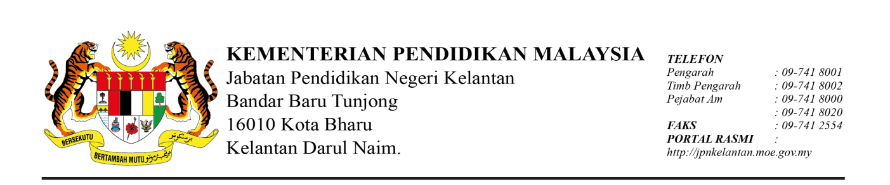 KEMENTERIAN PENDIDIKAN MALAYSIAMINISTRY OF EDUCATION MALAYSIABAHAGIAN PENDIDIKAN SWASTAPRIVATE EDUCATION DIVISIONARAS 3, BLOK E2, KOMPLEKS EPUSAT PENTADBIRAN KERAJAAN PERSEKUTUAN62604 W.P. PUTRAJAYATel: 03-8884 9536/9571      Faks: 03-8888 6676PERINGATAN: REMINDER:Permohonan hendaklah dibuat oleh Pengerusi Lembaga Pengelola/Pengetua/Guru Besar institusi berkenaan.Application is to be made by the Chairman,Board of Governors/Principal/Head Teacher of the institution only.Permohonan kenaikan yuran hanya boleh dipertimbangkan tiga (3) tahun selepas kelulusan kenaikan terakhir. Application for fee increase will on be considered  three (3) years after the last approval.Kenaikan yuran tidak melebihi 30% daripada yuran sedia ada.Fee increase should not exceed 30% of the current fees.Lengkapkan satu (1) salinan sahaja.Complete one (1) copy only.Semua maklumat perlu dilengkapkan. Permohonan yang tidak lengkap, akan ditolak.Complete all information. Incomplete application will be rejected.Cadangan untuk kenaikan yuran perlu dimaklumkan kepada ibubapa/penjaga sekurang-kurangnya tiga (3) bulan sebelum menyerahkan borang permohonan ini.Parents/guardian should be notified three (3) months before the submission of this form.Sertakan salinan Perakuan Pendaftaran institusi yang terkini termasuk Lampiran B dan surat kelulusan kenaikan yuran terakhir.Enclose the Registration Certificate of the institution together with Attachment B and the approval letter of the last fee increase given.PART A : PARTICULARS OF INSTITUTIONMaklumat institusi:Particulars of institution:BAHAGIAN B : MAKLUMAT PENGURUSANPART B : PARTICULARS OF MANAGEMENTButiran Ahli Lembaga Pengelola (ALP)Board of Governors (BoG) DetailsMaklumat Pengetua/Guru BesarParticulars of Principal/Head TeacherBAHAGIAN C : MAKLUMAT YURANPART C : PARTICULARS OF FEES Maklumat yuran yang telah diluluskan dan yang dipohon:Particulars of approved and suggested feesSaya ……………………………………..No. K.P/Pasport: ……...……………......selaku Pengerusi Lembaga Pengelola/Pengetua/Guru Besar dengan sesungguhnya mengaku bahawa saya membuat pengakuan ini dengan penuh kepercayaan yang maklumat-maklumat yang diberi adalah benar dan menurut kandungan Akta Akuan Berkanun 1960 (disemak 1969); danI,................................................................ Identification Card/Passport No...................................... Chairman,Board of Governors/Principal/Head Teacher hereby declare that my declaration is in accordance to the Statutory Declaration Act 1960 (revised 1969); and Maklumat yang tidak benar/mengelirukan boleh menyebabkan permohonan ini ditolak.        Any wrong/misleading information may caused the application to be rejected.                                                                                                                                         Cap Rasmi		 				    		                                                        Official Stamp......................................................                                                                      (Tandatangan)                   (Signature)	PERMOHONAN KENAIKAN YURANAPPLICATION FOR FEE INCREASEPERMOHONAN KENAIKAN YURANAPPLICATION FOR FEE INCREASEBAHAGIAN A : MAKLUMAT INSTITUSI Nama institusiName of institutionAlamat institusiAddress of institutionNo. telefonTelephone No.No.faksFaks No.No.Telefon BimbitHandphone No.E-melE-mailNo. Perakuan Pendaftaran:Certificate Registration No.BilNoNama PenuhFull NameWarganegaraCitizenshipProfesion ProfessionPengerusi/Chairman:Pengerusi/Chairman:Pengerusi/Chairman:i.Nama/Name:No. K.P/Pasport/Identification Card /Passport No.Ahli-Ahli/Members:Ahli-Ahli/Members:Ahli-Ahli/Members:ii.Nama/Name:No. K.P/Pasport/Identification Card /Passport No.iii.Nama/Name:No. K.P/Pasport/Identification Card /Passport No.iv.Nama/Name:No. K.P/Pasport/Identification Card /Passport No.v.Nama/Name:No. K.P/Pasport/Identification Card /Passport No.Nama/NameNo. Kad Pengenalan/Pasport Identification Card/Passport No.No. Permit MengajarTeaching Permit No. Jenis YuranTypes of feeYuran yang diluluskan pada .......... Latest  approved fees for the year(setahun)(Yearly)(RM)Yuran baharu yang dipohon Application of new fees Yuran baharu yang dipohon Application of new fees Yuran baharu yang dipohon Application of new fees Yuran baharu yang dipohon Application of new fees Yuran baharu yang dipohon Application of new fees Yuran baharu yang dipohon Application of new fees Jenis YuranTypes of feeYuran yang diluluskan pada .......... Latest  approved fees for the year(setahun)(Yearly)(RM)Januari ......(setahun)(Yearly)(RM)%Januari ......  (setahun)(Yearly)(RM)%Januari ...... (setahun)(Yearly)(RM)%Yuran PengajianTuition fee101010Yuran PermohonanApplication feeYuran PendaftaranRegistration DepositDepositLain-Lain Yuran, nyatakanOther fees, please stateYuran BaharuNew fees, please stateJustifikasi kenaikan yuran yang dipohonJustification for fee increaseBAHAGIAN D : PERAKUAN PEMOHONJustifikasi kenaikan yuran yang dipohonJustification for fee increaseBAHAGIAN D : PERAKUAN PEMOHONJustifikasi kenaikan yuran yang dipohonJustification for fee increaseBAHAGIAN D : PERAKUAN PEMOHONJustifikasi kenaikan yuran yang dipohonJustification for fee increaseBAHAGIAN D : PERAKUAN PEMOHONJustifikasi kenaikan yuran yang dipohonJustification for fee increaseBAHAGIAN D : PERAKUAN PEMOHONJustifikasi kenaikan yuran yang dipohonJustification for fee increaseBAHAGIAN D : PERAKUAN PEMOHONJustifikasi kenaikan yuran yang dipohonJustification for fee increaseBAHAGIAN D : PERAKUAN PEMOHONJustifikasi kenaikan yuran yang dipohonJustification for fee increaseBAHAGIAN D : PERAKUAN PEMOHONJustifikasi kenaikan yuran yang dipohonJustification for fee increaseBAHAGIAN D : PERAKUAN PEMOHONJustifikasi kenaikan yuran yang dipohonJustification for fee increaseBAHAGIAN D : PERAKUAN PEMOHONPART D : DECLARATION BY APPLICANT                  PART D : DECLARATION BY APPLICANT                  PART D : DECLARATION BY APPLICANT                  PART D : DECLARATION BY APPLICANT                  PART D : DECLARATION BY APPLICANT                  PART D : DECLARATION BY APPLICANT                  PART D : DECLARATION BY APPLICANT                  PART D : DECLARATION BY APPLICANT                  PART D : DECLARATION BY APPLICANT                  PART D : DECLARATION BY APPLICANT                  NamaName:................................................................................No. KP/PasportIdentification Card/Passport No.:................................................................................TarikhDate:.................................................................................